                                      ФЕДЕРАЦИЯ ГОЛЬФА                    Региональная                          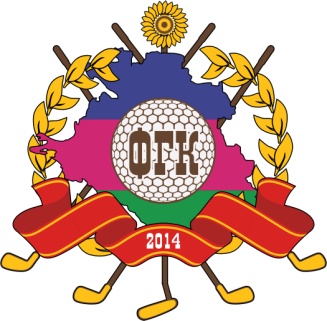                                                                                                                                                              общественная  организация                                             КРАСНОДАРСКОГО КРАЯ ___________________________                                                 ИНН 2352980267 КПП 235201001 ОГРН 1142300002987                      353522 п. Пересыпь,                                                                                                                                                                                                       Краснодарский край, Темрюкский район,                                                                                             25.12.2015                              № 03 – ПД/15                             ул. Бондаревой, д. 35/1                                                                                                                                                                                                      т/ф: 8(86148)79568; моб.: +7918 0560329                                                                        на № __________________ от _____________________                       E – mail: golf.fgk@gmail.com                                                                                                              Директору ГБУ КК ЦСП № 4                                                                                                                           Мусатову Ф.В.                                 Уважаемый Фёдор Владимирович!Федерация гольфа Краснодарского края, на основании полученного от Вас запроса, провела работу по поиску и привлечению профессионального гольф тренера для работы на постоянной основе в ЦСП № 4 в качестве главного тренера юниорской сборной команды Краснодарского края по гольфу.В настоящее время, с нашей точки зрения, подходящая кандидатура нами подобрана, необходимые переговоры успешно проведены. Семья поддерживает решение кандидата приступить к работе в ГБУ КК ЦСП № 4 с февраля 2016 года.Кандидат: В.В. Белов, молодой, перспективный специалист, уже титулованный профессиональный гольфист с высшим профильным образованием,                                сертифицированный тренер АГР.К переезду из Москвы готов – вопрос о размещении в крае открыт, требует решения.Рекомендации:1. А.В. Кочетков, директора Ассоциации гольфа России                                                                                         2. И.В. Ивашин, главный тренер сборной команды РоссииРезюме. ФИО: Белов Василий Владимирович

Дата рождения: 03.08.1994 г.р. (21 полный год).

Семейное положение: не женат, детей не имеет.

Место регистрации и жительства: Москва, Россия

Образование: Законченное высшее образование по специализации «Гольф»                         (РГУФКСиТ - Российский Государственный Университет Физической Культуры Спорта Молодёжи и Туризма).

Разряд: Мастер спорта по гольфу
Многократный победитель Первенства России и Faldo series и др.

Гандикап: 0.3

Другие навыки и умения: свободное владение английским языком,
уверенный пользователь ПК,
водительские права, кат. В, наличие личного автомобиля.
Спортивная карьера: 2009 - 2014  - член Сборной России.
2015 –           - статус ПрофессионалаМногократный призер и победитель Российских и Международных соревнований
Участник Чемпионата мира и Чемпионатов Европы, многих других международных турниров в составе сборной России
Личные качества: спокойствие и терпение, сообразительность, трудолюбие
2002           - Занятия в академии гольфа "Moscow Country Golf Club"
2005-2010 - Многочисленый призер и победитель юниорских турниров
2007           - Признание лучшим юниором года
2007           - Включение в состав юниорской сборной России
2009           - Присвоение звания "спортсмен-инструктор"
2010           - Завоевание титула трехкратного победителя Первенста России
2010           - Присвоение разряда Мастер Спорта
2011           - Включение в основной состав сборной России
2011-2014 - Участие в полугодовых зимних сборах в составе сборной России в США
2013           - Победа на Чемпионате Москвы и Чемпионате Московской области
2014           - Получение hcp +0.3
2015           - Окончание РГУФКСМиТ по специальности "тренер по гольфу"
2015           - Получение профессиональный статус
2015           - Статус гольф-про – работа в гольф клубе Forest Hills, Москва.К письму прилагаются следующие копии документов В.В. Белова:Паспорта, Диплома о высшем образовании,Трудовой книжки. Уважаемый Фёдор Владимирович!                                                                                                                   Надеемся, что Белов В.В. будет принят на работу в ГБУ КК ЦСП № 4 на ставку главного тренера юниорской сборной Краснодарского края по гольфу с января 2016 года и сможет приступить к работе по подготовке  команды к участию в календарных региональных и Всероссийских гольф соревнованиях.Прошу держать в курсе решения данного вопроса.  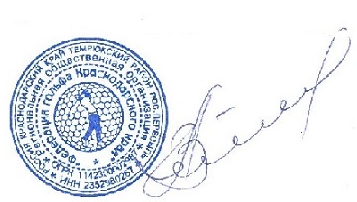  С уважением,   Президент Федерации гольфа                                                                                                                            Краснодарского края                                                                                                        Г.В.Антошина